                                                                                                        Приложение № 1                                                                                                       к решению Совета народных                                                                                                     депутатов Беловского городского округа                                                                                                                от _________ № _______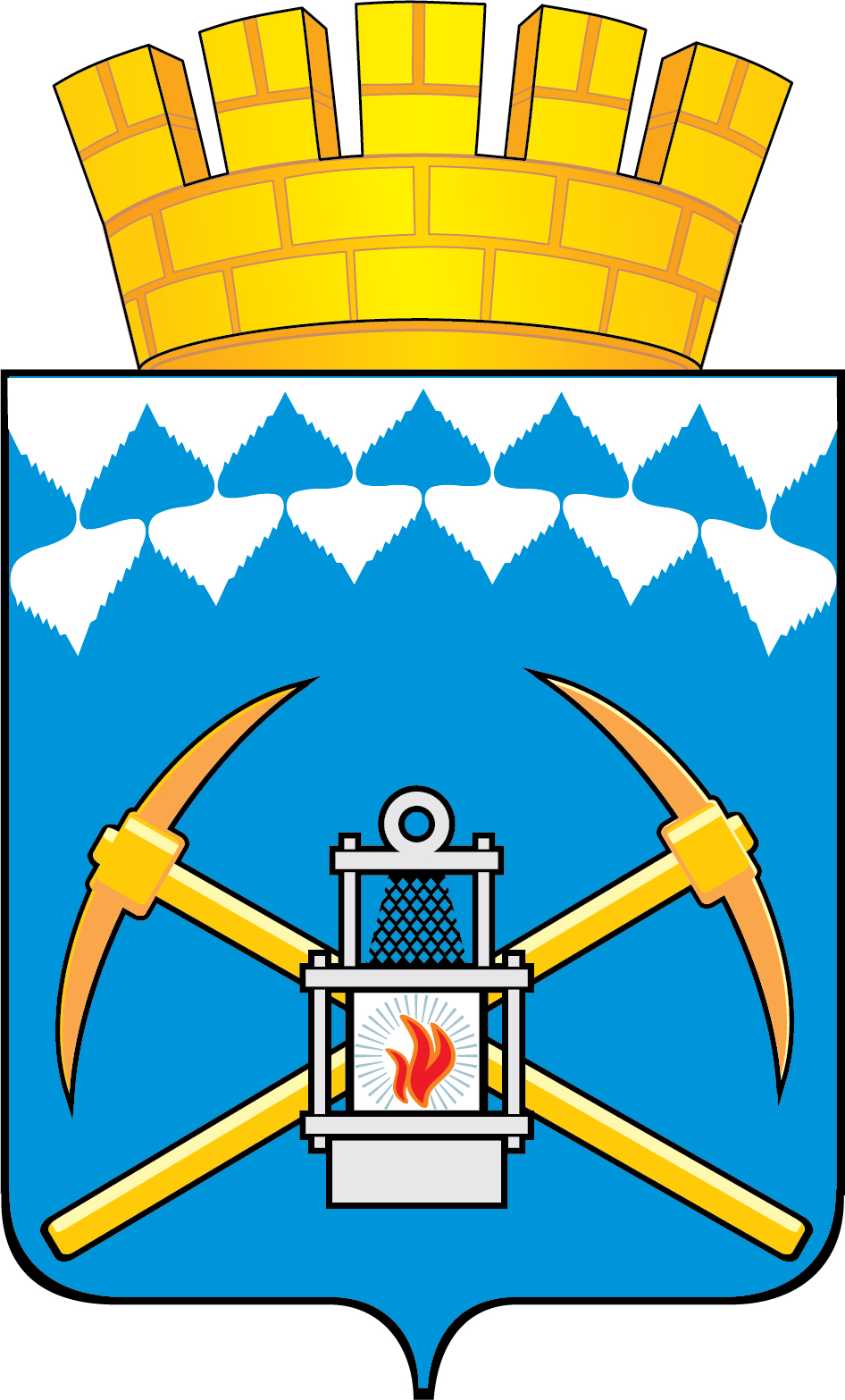 Проект внесения изменений в Генеральный план Беловского городского округа Кемеровской области-КузбассаПоектом  внесения изменений в Генеральный план Беловского городского округа Кемеровской области - Кузбасса предусмотрены изменения в части прохождения границ функциональных зон: – зона инженерной и транспортной инфраструктуры– зона сельскохозяйственного использования.Настоящие изменения вносятся с целью исключения земельного участка с кадастровым номером 42:01:0114005:723 из функциональной зоны сельскохозяйственного использования и включением его в функциональную зону инженерной и транспортной инфраструктуры. Проектом внесения изменений в Генеральный план Беловского городского округа внесены изменения в следующие графические материалы основной части проекта генерального плана:- лист 1 Карта планируемого размещения объектов местного значения. Карта границ населенных пунктов. Карта функциональных зон.- лист 4 Карта планируемого размещения объектов местного значения. Карта границ населенного пункта.  Карта функциональных зон. пгт.Грамотеино, д.ГрамотеиноПроектом внесения изменений в Генеральный план Беловского городского округа внесены изменения в  следующие графические материалы по обоснованию генерального плана:- лист 2 Карта расположения объектов местного значения- лист 3 Карта использования территории с отображением особых экономических зон, особо охраняемых природных территорий федерального, регионального, местного значения, территорий объектов культурного наследия, зон с особыми условиями использования территорий- лист 4 Карта ограничений- лист 5 Карта транспортной инфраструктуры- лист 6 Карта инженерной инфраструктуры и инженерного благоустройства. Карта инженерных сетей водоснабжения, теплоснабжения и водоотведения- лист 7 Карта инженерной инфраструктуры и инженерного благоустройства. Карта инженерных сетей электроснабжения- лист 8 Карта территорий, подверженных риску возникновения чрезвычайных ситуаций природного и техногенного характераВ том II - Пояснительную записку Генерального плана в таблицу 74  "Развитие и распределение функциональных зон" в строку "Территория зон сельскохозяйственного использования" в столбец "Проектируемые территории на расчетный срок (2036г.)" изменится значение на  "2011,83",  значение строки "Территория зон инженерной и транспортной инфраструктуры" в столбце "Проектируемые территории на расчетный срок (2036г.)" изменится на 1873,58. В таблице 86 "Основные технико-экономические показатели" значение строки 2.1.5 в столбцах "1 очередь (2026)" и "Расчетный срок (2036)" изменится на 2011,83, значение строки 2.1.4 в столбцах "1 очередь (2026)" и "Расчетный срок (2036)" изменится на 1873,58, значение строки 5.1.5 в столбцах "1 очередь (2026)" и "Расчетный срок (2036)" изменится на 277,12, значение строки 5.1.4 в столбцах "1 очередь (2026)" и "Расчетный срок (2036)" изменится на 189,24В том I Положение о территориальном планировании в таблице 4 значение строки Т-3 в столбце "Параметры зоны - га" изменится  на 102,34, значение строки СХ2-3 измениться на 277,12.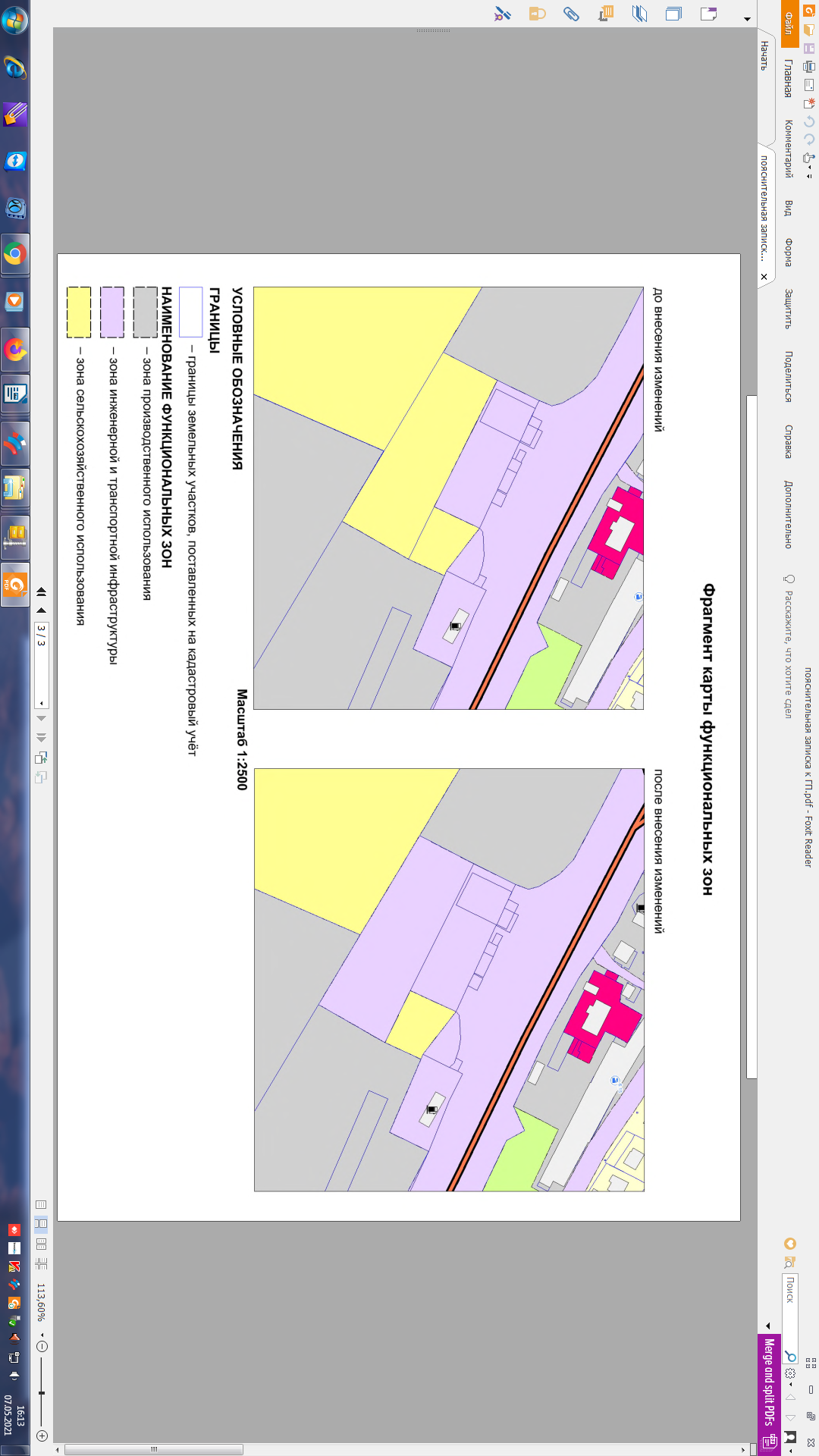 